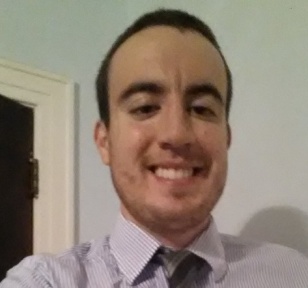 Andrew Main
Experience: Avalon/ Langcon English Academy 			February 2012 - June 2013
Foreign English Teacher- Speaking, Writing, Reading, Grammar, Listening and Note-taking classes
- NEAT and TOFEL instruction
- One on one speaking, writing and reading comprehension instruction
- Experience with all levels- Kindergarten through Grade 12
- Lesson planning
- In classroom gamification Delmar Cengage Learning 				August 2011 - February 2012
Reprint Coordinator
Content Project Manager- Textbook page proof approval
- Database upkeep
- Minor graphic design work
- Project and content management on various titlesEducation: State University of New York at Oswego		August 2007 - May 2010
Bachelor's of Art - English and Creative Writing- Contributing writer for two student publications: The HEY! Maker and the Oswegonian 
- Various writing courses
- Writing Tutor
- Member of the "New Voices Playwriting Group" and founding member of the "Subterranean Film Society"Sage College of Albany					August 2005 - August 2006
Studies in Fine Arts and Graphic Design - Life Drawing
- Graphic Design
- Competency in Adobe programs
- Member of the "Arts Club"
Mission Statement:

	My name is Andrew Main and for the past year and four months I have been working as an English Teacher in South Korea. This was my first attempt at both living abroad and teaching. It has been one of the most rewarding and interesting experiences of my life. Working with students has been amazing. I find, on a daily basis, I leave work with a sense of accomplishment and satisfaction that I had never felt, in any other work experience, prior to coming to South Korea.	My goal is to work in an environment that I find fulfilling and exciting. Teaching English as a Second Language has proven to be an excellent opportunity to do this and I want nothing more than to continue with this line of work. After working with a wide range students, with varying levels of skill and fluency, for over a year, I'd like to continue working with and educating students. 	I feel that my background in English and Creative Writing studies has suited me well, thus far, and working as an ESL teacher provides the perfect environment to continue to learn and grow as an educator.	Over the course of my year and four months in South Korea, I've grown as an educator. I have acquired a lot of experience creating lesson plans, working with students and accomplishing the daily tasks expected of a foreign teacher. My tasks included speaking, reading, writing and listening classes. I've also conducted intensive courses on grammar, note-taking and supplemental reading materials. Additionally, I have experience in TOFEL and NEAT training and have prepared a number of students for both tests and varying other speaking and writing competitions, including the IEWC and the Ban Ki Moon Speaking and Writing Contest.	As a foreign teacher, not only am I comfortable living and working abroad, I feel that being in a new culture is beneficial for successfully educating students who do not speak English as their primary language.	I find that while there are wrong ways to conduct a lesson, there are also many different ways to do it correctly. My personal belief is that a successful class is one that is relaxed and fun, while also having a strong focus on critical thinking and having a specific, class-by-class set of goals. One should always enter a classroom with a goal and establishing said goal makes the entire learning process much more attainable easy to understand. I'm confident in my abilities to present lessons to students which will further their understanding of the English language and apply creativity to their studies all while upholding my school's codes, ethics and values.